Toulmins model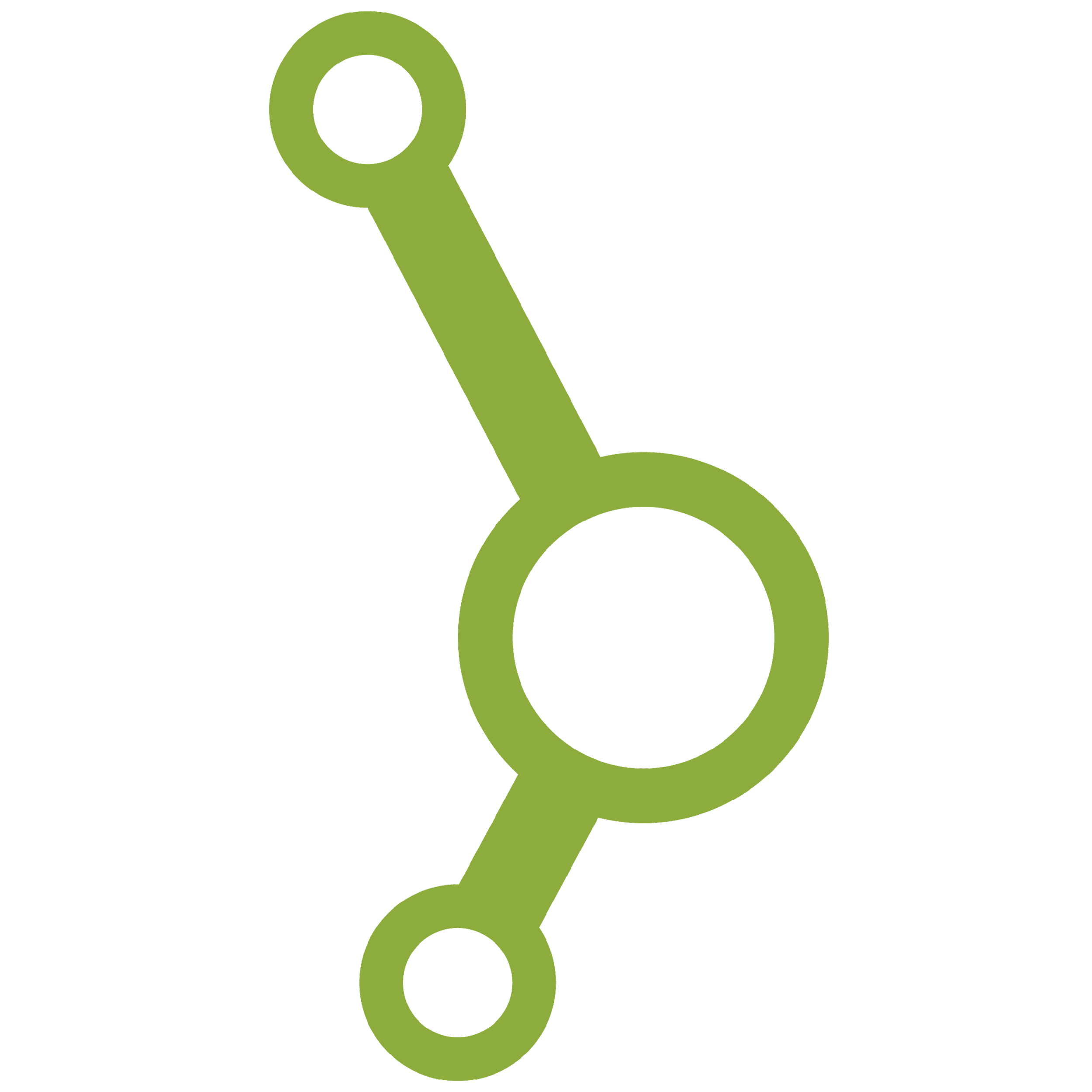 Toulmins argumentationsmodel er et brugbart værktøj til at styrke din faglige kommunikation. Modellen kan både bruges til at opbygge de enkeltstående argumenter i din opgave og til at strukturere hele din opgave som et overordnet argument og tydeliggøre den røde tråd.Gennem arbejdet med Toulmins model bliver det lettere at se huller i både egen og andres argumentation. Du kan derfor både bruge modellen alene på egen opgave, tekst eller oplæg eller bruge den som udgangspunkt for peer feedback, til at finde huller i argumentationen i en medstuderendes tekst.Modellen består af tre grundelementer: påstand, belæg og hjemmel. Tilsammen danner de tre elementer et argument. Derudover er der tre understøttende elementer: styrkemarkør, rygdækning og gendrivelse.PÅSTANDHvad er din pointe/påstand? Hvilket standpunkt argumenterer du for? Hvad skal modtagere overbevises om?BELÆGHvad er den specifikke grund til at dit standpunkt bør godtages?Hvad bygger påstanden på?Hvilken dokumentation kan være belæg for din påstand? HJEMMELHvilket alment synspunkt eller generel regel ligger til grund for at belægget bør godtages? Hvilken metode kan hjælpe dig med at begrunde påstanden?GENDRIVELSEHvilket forbehold skal der gøres i forhold til hjemlens generelle gyldighed?I hvilke tilfælde er hjemlen ikke gyldig?Hvornår gælder min påstand ikke?RYGDÆKNINGHvilken dokumentation understøtter hjemlen?Er der lavet lignende undersøgelser med lignende resultater?STYRKEMARKØRHvor sikker er du på, at påstanden er sand?I forhold til gendrivelsen og rygdækningen, hvor stærk er din påstand så?